ENTEGRATÖR DEĞERLENDİRME FORMU(Bu form, akademik danışmanın, entegratörün İşletmede Mesleki Eğitim (İME) gördüğü firma ziyareti sırasında izlenimlerinin değerlendirilmesi amacıyla hazırlanmıştır.)Bu form, akademik danışmanın firmaya yapacağı her ziyaret sonrasında doldurulacaktır. 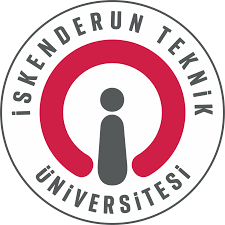 İSKENDERUN TEKNİK ÜNİVERSİTESİİŞLETMEDE MESLEKİ EĞİTİM (İME)GENEL KOORDİNATÖRLÜĞÜForm Adı:Entegratör Değerlendirme FormuForm No:İME-02Yayın Tarihi:…/…/….Entegratör Adı, SoyadıEntegratör BölümüFirma Adı - Çalışma AlanıGörüşme Yapılan Firma YetkilisiFirma Ziyaret Tarihi……/……/ 20...I. ENTEGRATÖRÜN DEĞERLENDİRİLMESİ(Akademik Danışman tarafından doldurulacaktır)I. ENTEGRATÖRÜN DEĞERLENDİRİLMESİ(Akademik Danışman tarafından doldurulacaktır)I. ENTEGRATÖRÜN DEĞERLENDİRİLMESİ(Akademik Danışman tarafından doldurulacaktır)I. ENTEGRATÖRÜN DEĞERLENDİRİLMESİ(Akademik Danışman tarafından doldurulacaktır)I. ENTEGRATÖRÜN DEĞERLENDİRİLMESİ(Akademik Danışman tarafından doldurulacaktır)I. ENTEGRATÖRÜN DEĞERLENDİRİLMESİ(Akademik Danışman tarafından doldurulacaktır)I. ENTEGRATÖRÜN DEĞERLENDİRİLMESİ(Akademik Danışman tarafından doldurulacaktır)ÇİİYZÇZBFirma çalışanları (amirleri ve takım arkadaşları) ile uyumuEntegratörün faaliyetlerin gerçekleştirmesindeki becerisiEntegratörün verilen görevi yerine getirme becerisiDönem içerisindeki faaliyetlerin entegratöre sağladığı kazanımlarEntegratörün İş Sağlığı ve Güvenliği ile ilgili tedbirleri almasıÇİ: Çok İyi; İ: İyi; Y: Yeterli; Z: Zayıf; ÇZ: Çok Zayıf; B: BulunmuyorÇİ: Çok İyi; İ: İyi; Y: Yeterli; Z: Zayıf; ÇZ: Çok Zayıf; B: BulunmuyorÇİ: Çok İyi; İ: İyi; Y: Yeterli; Z: Zayıf; ÇZ: Çok Zayıf; B: BulunmuyorÇİ: Çok İyi; İ: İyi; Y: Yeterli; Z: Zayıf; ÇZ: Çok Zayıf; B: BulunmuyorÇİ: Çok İyi; İ: İyi; Y: Yeterli; Z: Zayıf; ÇZ: Çok Zayıf; B: BulunmuyorÇİ: Çok İyi; İ: İyi; Y: Yeterli; Z: Zayıf; ÇZ: Çok Zayıf; B: BulunmuyorÇİ: Çok İyi; İ: İyi; Y: Yeterli; Z: Zayıf; ÇZ: Çok Zayıf; B: BulunmuyorAkademik Danışmanın Diğer (Gerekçeli) Görüşleri ile dönem içerisinde gerçekleştirilen faaliyetler hakkında bilgi verilmesiAkademik Danışmanın Diğer (Gerekçeli) Görüşleri ile dönem içerisinde gerçekleştirilen faaliyetler hakkında bilgi verilmesiAkademik Danışmanın Diğer (Gerekçeli) Görüşleri ile dönem içerisinde gerçekleştirilen faaliyetler hakkında bilgi verilmesiAkademik Danışmanın Diğer (Gerekçeli) Görüşleri ile dönem içerisinde gerçekleştirilen faaliyetler hakkında bilgi verilmesiAkademik Danışmanın Diğer (Gerekçeli) Görüşleri ile dönem içerisinde gerçekleştirilen faaliyetler hakkında bilgi verilmesiAkademik Danışmanın Diğer (Gerekçeli) Görüşleri ile dönem içerisinde gerçekleştirilen faaliyetler hakkında bilgi verilmesiAkademik Danışmanın Diğer (Gerekçeli) Görüşleri ile dönem içerisinde gerçekleştirilen faaliyetler hakkında bilgi verilmesiLütfen Belirtiniz:Lütfen Belirtiniz:Lütfen Belirtiniz:Lütfen Belirtiniz:Lütfen Belirtiniz:Lütfen Belirtiniz:Lütfen Belirtiniz:Akademik Danışmanın;Ünvanı Adı Soyadı:İmza:Tarih: